跟著布卡來尋寶－圖書館尋寶記高年級學習單(二)（解答）阿莫說故事-台灣原住民口傳故事任務一：請從資料庫中找到下面這張地圖，並寫出族群分布位置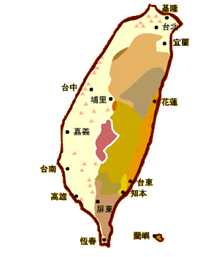 任務二：請從資料庫中找到鄒族的口傳故事《洪水來襲》，並回答以下的問題是什麼原因造成大洪水？為什麼山豬破壞農作物，大家都不會生氣？任務三：請問在這個資料庫中，哪幾個族群有和洪水有關的口傳故事呢？你覺得最有趣的是哪一個故事？